Bangladesh Fisheries Research Institute Mymensingh-2201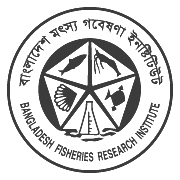 Invitation for Tender (IFT)Memo No.: 33.04.0000.109. 01.09.15. 754                                                                                                                      Date:  07-12-2016(Md. Razibul Karim)Executive EngineerMemo No.: 33.04.0000.109. 01.09.15.-754                                                                                                    Date:  07-12-2016Copy for information and necessary action :Executive EngineerBFRI, MymensinghCulture of Cuchia (Mud eel) and Crab in the Selected Areas of Bangladesh and Research Project (Component BFRI-Part-“B”).1.Ministry/DivisionMinistry of Fisheries & Livestock2.AgencyBangladesh Fisheries Research Institute, Mymensingh3.Procuring Entity NameProject Director4.Procuring Entity DistrictMymensingh5.Invitation for Works 6.Invitation ref. no.33.04.0000.109.01.09.15.754        Date: 07-12-20167.Procurement MethodOpen Tendering Method (OTM)8.Budget and Source of FundsDevelopment Budget (GoB)9.Project Code501810.Project /program NameCulture of Cuchia (Mud eel) and Crab in the Selected Areas of Bangladesh and Research Project (Component BFRI-Part “B”)11.Tender package NoW-1,W-5 & W-8 (Lot-1, Lot-2 & Lot-3)12.Tender package & Lot  Name                                 W-1Construction work for Hatchery complex at Brackishwater Station, Paikgacha, Khulna under BFRI.W-5Construction work for Hatchery complex at  Marine Fisheries & Technology Station, Cox’s Bazar  under BFRI.W-8(Lot-1)Construction work of  retaining wall for ponds earthen bank protection  at  Freshwater Station, Mymensingh under BFRIW-8(Lot-2) Repair work of  Carp & Prawn Hatchery at Freshwater Station, Mymensingh under BFRI.W-8(Lot-3) Earth excavation of pond nos. 11, 12, 24, 33, 34, 53, 54, 55, 103 & 106 at Freshwater Station, Mymensingh under BFRI.  13.Tender Publication Date 07-12-201614.Tender Last  Selling Date & Time  28-12-2016 up to 5:00 pm (Office hour)15.Places of Selling Tender Documents i) Account section, Bangladesh Fisheries Research Institute, Mymensingh. ii)  Member-Director (Fish), BARC, Farmgate, Dhaka. iii)  Marine Fisheries & Technology, Station, Cox’s Bazar under BFRI. v)  Brackishwater Station, Paickgacha, Khulna  under BFRI.16.Tender Receiving date & Time and place.29-12-2016 up to 12:00 pm Office of the Executive Engineer, Bangladesh Fisheries Research Institute, Mymensingh. 17.Tender Opening date, Time and place. 29-12-2016  at 12:30 PM,  Conference Room, Bangladesh Fisheries Research Institute , Mymensingh.18.Eligibility of Tendereri) The tenderer shall have minimum of five years of overall experience in the repair, renovation  & construction works.ii) The tenderers shall have average annual turnover  for works not less than 100 lakhs  ( One core ) per year for       ( W-1 & W-5) &  50.00 lakh  per year for W-8 (Lot-1), W-8 ( Lot-2), W-8( Lot-3) over a period of last three yearsiii) The tenderer shall have minimum 2 nos. similar type of  work completion experience for Construction/repair work of Hatchery in a single work order not less than 50.00 lakhs  for (W-1, W-5)  and  Similar work experience  25.00 lakh, 15.00 lakh, 8.00 lakh consecutively for   W-8 (Lot-1), W-8 ( Lot-2), W-8( Lot-3  within the last three years.iv)  The tenderer shall have to submit updated valid Trade License, latest income Tax Clearance (TIN) Certificate, VAT registration certificate, Bank solvency Certificate, Experience certificates and original Money Receipt for tender documents.v)   The tenderer shall have liquid money (60 lakh) or credit facilities 60 (sixty lakh) for  (W-1 & W-5)  and  25.00 lakh, 15.00 lakh, 8.00 lakh for  consecutively   W-8 (Lot-1), W-8 ( Lot-2), W-8( Lot-3vi) The Tenderer shall have to fulfill other required eligibility and conditions shown in the TDS & PCC of tender documents.vii)  Analysis of all quoted items to be submitted for all package  & Lots.viii)The tenderer shall have1st class Enlisted license from Govt., Semi Govt. or Autonomous body.viiii)  All submitted documents must be signed by the tenderer or his authorized representative; if not signed, it will be treated as non-responsive.19.Package No.Name, Location and description of Works Price of Tender Document (Tk.)Tender Security Amount (Tk.)Work Completion Time (Days).19.W-1Construction work for Hatchery complex at Brackishwater Station, Paikgacha, Khulna under BFRI.3500.003,50,000.0036019.W-5Construction work for Hatchery complex at  Marine Fisheries & Technology Station, Cox’s Bazar  under BFRI.3500.003,50,000.0036019.W-8(Lot-1)Construction work of  retaining wall for ponds earthen bank protection  at  Freshwater Station, Mymensingh under BFRI2500.001,25,000.0015019.W-8(Lot-2) Repair work of  Carp & Prawn Hatchery at Freshwater Station, Mymensingh under BFRI.2000.0080,000.0018019.W-8(Lot-3) Earth excavation of pond nos. 11, 12, 24, 33, 34, 53, 54, 55, 103 & 106 at Freshwater Station, Mymensingh under BFRI.  1500.0040,000.0015020.Tender security is to be submitted in the form of Pay  Order/Bank Draft/ Valid Bank Guarantee of any scheduled Bank in favor of the Project Director,   Culture of   Cuchia   (Mud eel) and Crab in the Selected Areas of Bangladesh and Research Project (Component, BFRI-Part “B”)., BFRI, Mymensingh.    Tender security is to be submitted in the form of Pay  Order/Bank Draft/ Valid Bank Guarantee of any scheduled Bank in favor of the Project Director,   Culture of   Cuchia   (Mud eel) and Crab in the Selected Areas of Bangladesh and Research Project (Component, BFRI-Part “B”)., BFRI, Mymensingh.    Tender security is to be submitted in the form of Pay  Order/Bank Draft/ Valid Bank Guarantee of any scheduled Bank in favor of the Project Director,   Culture of   Cuchia   (Mud eel) and Crab in the Selected Areas of Bangladesh and Research Project (Component, BFRI-Part “B”)., BFRI, Mymensingh.    Tender security is to be submitted in the form of Pay  Order/Bank Draft/ Valid Bank Guarantee of any scheduled Bank in favor of the Project Director,   Culture of   Cuchia   (Mud eel) and Crab in the Selected Areas of Bangladesh and Research Project (Component, BFRI-Part “B”)., BFRI, Mymensingh.    Tender security is to be submitted in the form of Pay  Order/Bank Draft/ Valid Bank Guarantee of any scheduled Bank in favor of the Project Director,   Culture of   Cuchia   (Mud eel) and Crab in the Selected Areas of Bangladesh and Research Project (Component, BFRI-Part “B”)., BFRI, Mymensingh.    21.Name of official Inviting TenderMd. Razibul Karim22.Designation of official Inviting TenderExecutive Engineer23.Address of official Inviting TenderBangladesh Fisheries Research Institute, Mymensingh.24.Contact details of official Inviting Tender091-67292 / 0173-210621225.Special instructions i) The procuring entity reserves the right to accept or reject tender without assigning any reason whatsoever ii) If the bid can not be received/opened due to unavoidable circumstances or holiday on scheduled date and time bid shall be received/opened at the same venue and time on the subsequent working day iii) In case of failing on providing supporting paper(s) the tender shall be out right rejected. iv) The Tender may be hand delivery or posted by registered mail or Courier Service  v) Other terms and conditions to be followed as per schedule  vi) The work order will be given subject to the availability of fund.Special instructions i) The procuring entity reserves the right to accept or reject tender without assigning any reason whatsoever ii) If the bid can not be received/opened due to unavoidable circumstances or holiday on scheduled date and time bid shall be received/opened at the same venue and time on the subsequent working day iii) In case of failing on providing supporting paper(s) the tender shall be out right rejected. iv) The Tender may be hand delivery or posted by registered mail or Courier Service  v) Other terms and conditions to be followed as per schedule  vi) The work order will be given subject to the availability of fund.01.Secretary, Ministry of Fisheries and Livestock, Bangladesh Secretariat, Dhaka.02.Director General, Bangladesh Fisheries Research Institute, Mymensingh.03.Director (Admin. & Finance), Bangladesh Fisheries Research Institute, Mymensingh.04.Member-director (Fish), BARC, Farmgate, Dhaka.05.Chief Scientific Officer, Freshwater Station/ Brackishwater Station/ Marine Fisheries Fisheries & Technology Station of  Bangladesh Fisheries Research Institute.06.Project Director, Culture of Cuchia (Mud eel) and Crab in the Selected Areas of Bangladesh and Research Project (Component-B, BFRI-Part), BFRI, Mymensingh.07.Deputy Director, and Chairman, TOC, Freshwater Station, Bangladesh Fisheries Research Institute, Mymensingh.08.System Annalist, Bangladesh Fisheries Research Institute, Mymensingh (He is requested to take necessary action to publish the  Notice in the EGP portal and BFRI Official Website.)09.Accountant Freshwater Station/ Accounts Officer, BFRI, Mymensingh.10.Relevant File/ Master File/ Notice Board.